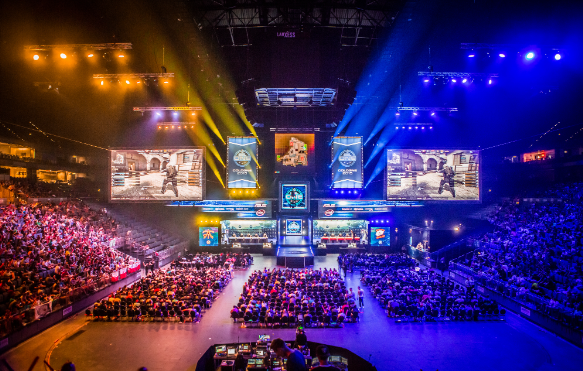 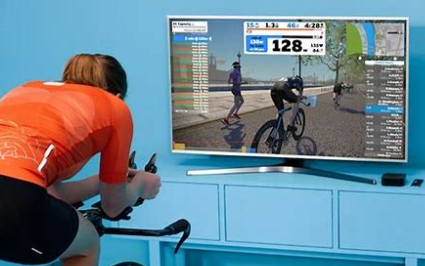 E-Sport stammtisch Die BSG Bergkamen lädt alle Interessierten E-Sportler zu einem ersten Stammtisch ein. Hier wollen wir uns über die verschiedenen Möglichkeiten im Bereich E-Sport austauschen, um diesen in der BSG zu etablieren.                   13.Februar 2023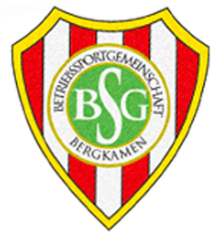                   14.40 – 15.40 UhrGesundheitszentrum A049 und TEAMS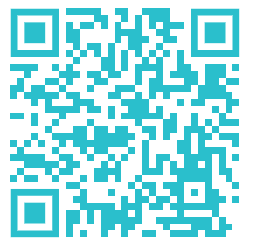 Zugangslink unter info@bsg-bergkamen.de  